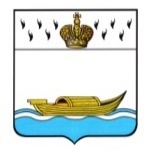 АДМИНИСТРАЦИЯВышневолоцкого городского округаПостановлениеот 12.03.2021                                                                                                    № 71г. Вышний ВолочекОб утверждении предельной штатнойчисленности работников Муниципального бюджетного учреждения Вышневолоцкогогородского округа «Вышневолоцкий плавательный бассейн «Аквамарин»  	В соответствии с Федеральным Законом от 08.05.2010 № 83-ФЗ «О внесении изменений в отдельные законодательные акты Российской Федерации в связи с совершенствованием правового положения государственных (муниципальных) учреждений», Постановлением Мэра города Вышний Волочек от 13.12.2011 г. №178 «О муниципальных учреждениях города Вышний Волочек», Администрация Вышневолоцкого городского округа постановляет:1. Утвердить предельную штатную численность работников Муниципального бюджетного учреждения Вышневолоцкого городского округа «Вышневолоцкий плавательный бассейн «Аквамарин» в количестве  41,5  единиц.2.  Контроль за исполнением настоящего постановления возложить на Первого заместителя Главы Администрации Вышневолоцкого городского округа О.Е. Калинину.3. Настоящее постановление вступает в силу со дня его подписания и подлежит размещению на официальном сайте муниципального образования Вышневолоцкий городской округ Тверской области в информационно-телекоммуникационной сети «Интернет».И.о. Главы Вышневолоцкого городского округа 	                О.Е. Калинина